Gaspar Astete SJ * 1537-1601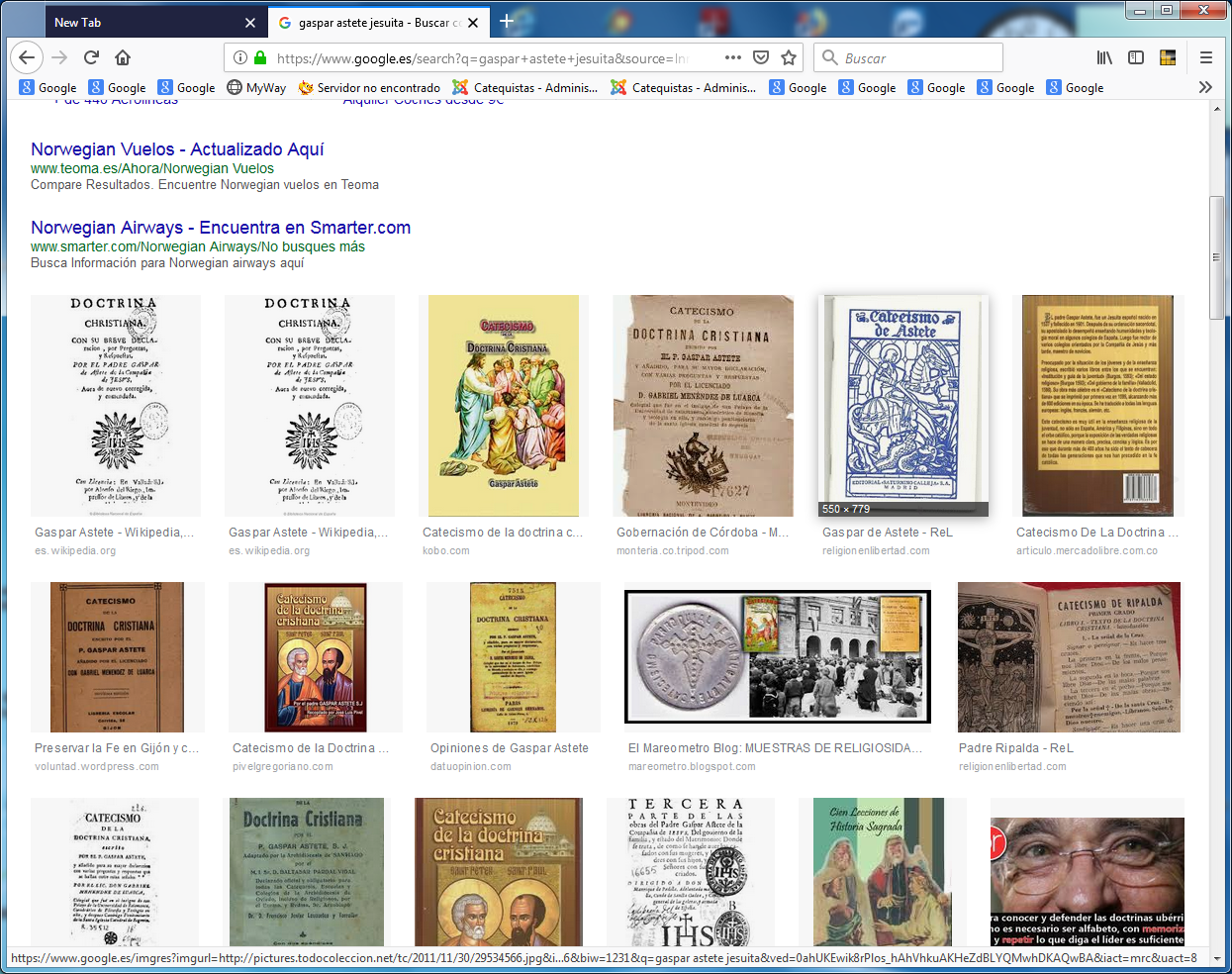 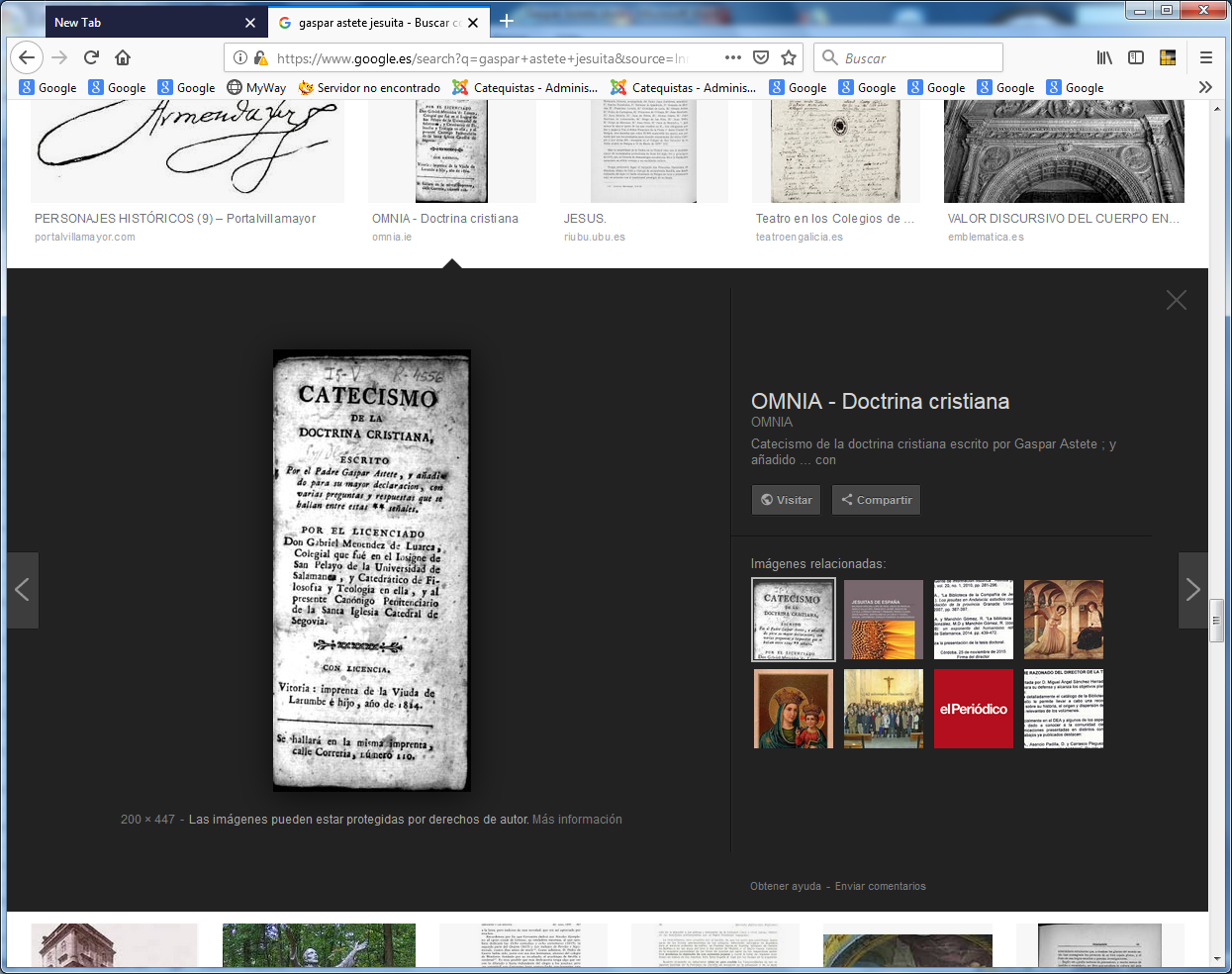     El éxito histórico del catecismo más ampliamente conocido por todo el mundo y duradero por más de cinco siglos, es el de este sencillo jesuita. Su mérito fue el sinterizar en unas preguntas cortas y claras todo lo que el catequista debe saber y debe explicar a los niños de las catequesis. Con él no triunfa la teología, sino la claridad, la sencillez y la limpieza de las expresiones. Ese es su mérito.     Su figura es modesta. (1537, Coca de Alba, Salamanca – 1601, Burgos)  Jesuita, superior, profesor, catequista. Vivió en Simancas y en Valladolid donde enseñó artes y teología moral (1576). Fue rector de los colegios de Villímar (1593) y Burgos (1601). Entre sus escritos se destaca el Catecismo, cuyo título original es: Doctrina cristiana y documentos de crianza (1599). Tuvo miles de ediciones durante los siglos XVII al XX. Es, sin duda, el catecismo más difundido en lengua castellana hasta nuestro días; sobre todo en Latinoamérica.    Jesuita desde su profesión en 1635, fue superior de las casas de la Orden en Burgos y otros lugares. Muy interesado en las tareas docentes de sus Colegios, escribió diversas obras relacionadas con la docencia.  La que pasaría, a través de múltiples ediciones a ser el "catecismo" que lleva su nombre fue "Doctrina cristiana y documentos de crianza."   Apareció en la primera edición, acaso el años 1576, aunque se conoce sólo la de 1599 o tal vez de 1593. El mismo P Astete alude a su catecismo en 1592 cuando escribe el prólogo de otra obra suya: "Institución y Guía de la juventud cristiana". Con el paso de los años las ediciones, que llegaron al millar, y el estilo popular e interrogativo hicieron del catecismo "Astete" obra significativa en la Historia de la catequesis. En algunas ediciones, sobre todo del siglo XVIII y XIX, se añadieron variaciones en la forma y nuevas explicaciones que, por inercia, pasaron a ser consideradas del autor.   El orden de este catecismo se inspira en el de S. Roberto Belarmino, editado años antes en Roma (1542). Y tal vez en el de Pedro Canisio, que circuló en Alemania desde 1555.  Se inicia con el credo, habla de la oración y los sacramentos, termina en los mandamientos.    Y emplea un vocabulario claro y sencillo; para la comprensión es fácil y para la memorización cómoda. Es un compendio sencillo y breve de lo que el cristiano debe saber y cumplir para salvarse, y de hecho este catecismo, sirvió a la gran expansión católica de la Reforma católica y a la evangelización de América. Gracias a su estructura sencilla en una serie de preguntas y respuestas permite su uso desde la facilidad de su lenguaje y el desarrollo de los temas.      Los añadidos y modificaciones posteriores corrieron a cargo de Gabriel Menéndez de Luarca (1742-1812) y posteriormente también añadió algo Benito Sanz y Forés (1828-1895).  Pero antes  cientos y cientos de escritores hicieron sus complementos y sus diversas explicaciones.  En el s. XIX la obra fue traducida al catalán, euskera, italiano y a las lenguas de Filipinas: tagalo, pampango, bisaia. Después unas docenas más de idiomas enriquecieron el texto Astete y sobre todo la memoria catequística de niños y gentes sencillas. Estructura de la obra    El comienzo es una Introducción de la doctrina cristiana, con las oraciones básicas y que hay que creer. Después se divide la obra en cuatro partes:     Una primera donde se declara el Credo y los Artículos de la Fe. Una segunda parte en que se declara lo que se ha de pedir y las oraciones de la Santa Madre Iglesia. Una tercera en que se declara lo que se ha de obrar: Mandamientos de la Ley de Dios, Iglesia y las obras de misericordia. Y la cuarta en que se declaran los sacramentos que se han de recibir y sus contenidos, gracias y precepto   El sistema interrogativo empleado por Astete se transformó en "estilo catequístico": es decir, preguntas que se hacen por el catequista y respuestas que se memorizan y se repiten por el que recibe la catequesis.  Junto con el Ripalda, fue el catecismo más difundido en España y América y modelo de otros muchos. Ha sido traducido a muchos idiomas.   El P. Astete enseñó Filosofía, Humanidades, Arte y Teología Moral, y desempeñó diferentes cargos dentro de la Compañía de Jesús en distintas ciudades (Medina del Campo, Salamanca, Roma...). Fue ordenado sacerdote en 1571. En 1599 había publicado ya "Doctrina cristiana y documentos de crianza", después llamado "Catecismo de la Doctrina Cristiana", pero conocido por los fieles católicos de media España hasta fechas muy recientes como "Catecismo del Padre Astete" (La otra media fue con el "Catecismo de Ripalda")Así comienza el popular y famoso catecismo de Gaspar Astete¿Sois cristiano?    Si, por la gracia de Dios.¿Ese nombre de cristiano de quien lo hubiste?    De Cristo nuestro Señor.¿Qué quiere decir cristiano?   Hombre de Cristo.¿Qué entendéis por hombre de Cristo,?    Hombre que tiene la fe de Jesucristo que profesó en el bautismo y está ofrecido a su santo servicio.¿Cuál es la insignia o señal del cristiano?    La Santa Cruz. ¿Porqué?.    Porque es figura de Cristo crucificado que en ella nos redimió.¿En cuántas maneras usa el cristiano de esta señal?    En dos: signándose y santiguándose.  ¿Qué cosa es signarse?    .Es una breve oración que dirigimos a Dios haciendo sobre nosotros tres cruces con el dedo pulgar de la mano derecha: la primera en la frente, la segunda en la boca, la tercera en los pechos.  ¿Mostrando cómo?      Por la señal  de la Santa Cruz, de nuestros  enemigos, líbranos Señor  Dios nuestro.  ¿Porqué os signáis en la frente?      Para que nos libre Dios de los malos pensamientos.    ¿Para qué en la boca?         Para que nos libre Dios de las malas palabras ¿Paraqué en los pechos?.       Para que nos libre Dios de las malas obras y  deseos ¿Qué es santiguarse?     Es otra breve oración con que invocamos a la Santísima Trinidad, haciendo sobre nosotros una cruz con la mano derecha abierta, extendidos los dedos, desde la frente hasta el pecho y desde el hombro izquierdo hasta el derecho.  ¿Mostrad cómo?       En el nombre del Padre, del Hijo y del Espíritu Santo. Amen.   ¿ Cuándo habéis de usar de esta señal u oración?      Siempre que comenzáremos alguna buena obra, o nos viéremos en alguna necesidad, tentación o peligro; ordinariamente al levantarnos de la cama, al salir de casa, al entrar a la iglesia, al come y al dormir.   ¿Por qué tantas veces?       Porque en todo tiempo y lugar nuestros enemigos nos combaten y persiguen.  ¿ Qué enemigos son estos?"       El demonio, el mundo y la carne.  ¿ Pues, la Cruz tiene virtud contra ellos?       Si la tiene, porque los venció Cristo en la muerte ¿Cuándo adoráis la Cruz como decís?      Adoramos te Cristo y bendecimos te, que por tu santa Cruz venciste al mundo  Ya hemos visto cómo sois cristiano por el nombre y señal del cristiano; mas decidme ahora, ¿para qué crió Dios al hombre?    Para conocerle, amarle y  servirle en esta vida; y después gozarle en la otra.  ¿Cómo podemos conocer, amar y servir a Dios?     Sabiendolo que él ha revelado lo que la iglesia enseña   Según eso ¿qué es lo que el cristiano está obligado a saber y entender cuando llega a tener uso de razón?      Cuatro cosas  ¿Cuáles son? Saber lo que ha de creer, lo que debe orar o pedir, lo que debe obrar y  lo que debe recibir. ¿Cómo sabrá lo que  ha de creer?   Sabiendo el Credo o los artículos de la fe   Cómo sabrá lo que ha de orar o pedir?      Sabiendo el Padrenuestro y las demás oraciones de la Iglesia. ¿Cómo sabrá lo que ha de obrar?     Sabiendo los Mandamientos de la ley de Dios, los de la Santa Madre Iglesia,y las obras de misericordia   Cómo sabrá lo que hade recibir?     Sabiendo los Sacramentos     Se conoce por Astete (Catecismo de Astete) ese cuadernillo que por siglos formó en la doctrina católica a millones de hispanohablantes. El nombre de la obra era Catecismo de la Doctrina Christiana y fue compuesto originalmente por el padre Gaspar Astete de la Compañía de Jesús, quien lo publicó en 1599 con el título de Doctrina cristiana y documentos de crianza. Inspiro el otro catecismo de gran popularidad fue el catecismo de Ripalda.     Es un compendio sencillo y breve de lo que el cristiano debe saber y cumplir para salvarse, y de hecho este catecismo, sirvió a la gran expansión católica de la Reforma y a la evangelización de América. Gracias a su estructura sencilla en una serie de preguntas y respuestas permite su uso desde la facilidad de su lenguaje y el desarrollo de los temas.     Los añadidos y modificaciones posteriores fueron muchos, como los de Gabriel Menéndez de Luarca (1742-1812) y Benito Sanz y Forés (1828-1895). En el s.XIX la obra fue traducida al catalán, euskera, italiano y a las lenguas de Filipinas: tagalo, pampango, bisaia.  Y aotras docenas de lenguas.   El comienzo es una Introducción de la doctrina cristiana, con las oraciones básicas y que hay que creer. Después se divide la obra en cuatro partes: Una primera donde se declara el Credo y los Artículos de la Fe. Una segunda parte en que se declara lo que se ha de pedir y las oraciones de la Santa Madre Iglesia.  Una tercera en que se declara lo que se ha de obrar: Mandamientos de la Ley de Dios, Iglesia y las obras de misericordia. Y la cuarta en que se declaran los sacramentos que se han de recibir y sus gracias y preceptosTexto interesante,  para aprender de memoria